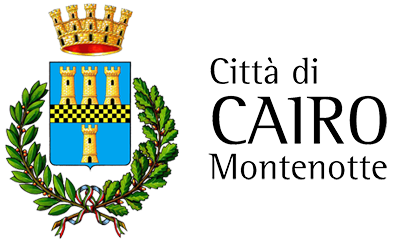 COMUNE DI CAIRO MONTENOTTEProvincia di SavonaElenco delle Spese di rappresentanzaSostenute dagli Organi di Governo dell’EnteAnno 2018(art. 16, comma 26 del decreto legge 13 agosto 2011, 138)*****************************Cairo Montenotte,  30/04/2019Il Segretario dell’Ente					                Il Responsabile Servizio Finanziario  Dott. Isabella Cerisola 				                                            Avv. Andrea Marenco Il Revisore Economico FinanziarioDott.sa Monica Scibilia Descrizione oggetto della spesaOccasione in cui la spesa è stata sostenutaImporto della spesa (euro)Spesa per organizzazione manifestazioneliquidazione spese accoglienza500,00Spesa per organizzazione manifestazioneadesione alla genova liguria film commission1.000,00Spesa per organizzazione manifestazionemanifestazione festa del grano del 28/07/2018 manifesti115,90contributi a società sportive e culturalicontributo iniziativa culturale  associazione culturale Mousike0,00Acquisto materiale promozionalespese pubbliche affissioni premio Panseri7,00Acquisto materiale promozionalefornitura due banner promozionali Premio Panseri arti grafiche500,20Acquisto corone o mazzi di fiori   per celebrazionicelebrazioni 25 aprile acquisto fiori ditta Fiorista Carla564,00contributi a società sportive e culturalicontributo club ruote d'epoca valbormida  - manifestaione 6 rievocazione storica prenotazione impegn5.000,00Acquisto corone o mazzi di fiori   per celebrazioniacquisto fiori di rappresentanza 2018 fiorista carla299,98Spesa per organizzazione manifestazionepremio panseri terza edizione500,00Servizio audio luci per manifestazionispesa audio/luci service per spettacolo master di canto 2018 ditta mixando488,00contributi a società sportive e culturalicontributo economico per fanfara bersaglieri1.548,37contributi a società sportive e culturalicontributo economico manifestazione rokkenduro305,00contributi a società sportive e culturalicontributo iniziativa culturale  associazione culturale Mousike0,00Acquisto materiale promozionalemanifestazione caseus liguria - fornitura materiale promozionali ditta tipografia ligorio262,30Acquisto corone o mazzi di fiori   per celebrazioniacquisto fiori mese marzo - ditta fiorista carla70,00spesa a sostegno attività banda comunale anno 2018banda musicale G Puccini - contributo sostegno attività 20181.673,32Spesa per organizzazione manifestazionespesa per pubblicità e affissioni manifestazioni - diritti di affissione manifesti72,00Acquisto corone o mazzi di fiori   per celebrazioniacquisto fiori di rappresentanza e cerimonie599,98Spesa per organizzazione manifestazionespese di rappresentanza gennaio 2018200,00Acquisto materiale promozionalemateriali promozionali per la festa del grano spesa affissioni 27,00contributi a società sportive e culturalicontributo raduno vespe piaggio 0,00Spesa per organizzazione manifestazioneacquisto 10 copie libro  Racconti Cairesi  L. Editrice srl 100,00Acquisto corone o mazzi di fiori   per celebrazioniacquisto fiori per cerimonie, matrimoni e manifestazioni0,00Spesa per organizzazione manifestazionemostra fotografo Biscosi noleggio attrezzature ditta Mixando610,00Spesa per organizzazione manifestazionefornitura servizio stampa e materiali promozionali  ditta Tipografia Lagorio329,40Servizio audio luci per manifestazionifornitura servizio audio luci in teatro ditta mixando1.196,82Acquisto materiale promozionaleacquisto materiale di cacelleria per premio ai vincitori determina a contrattare1.446,53contributi a società sportive e culturalicontributo economico per fanfara bersaglieri151,63Servizio audio luci per manifestazioniservizio audio luci ditta Mixando747,86TOTALE COMPLESSIVO18.315,29impegnato 201820.400,22